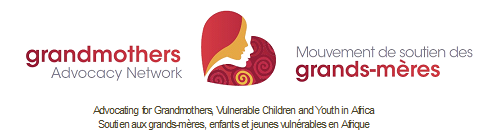 Registration Form for Hello Friends 2018Ottawa, ON  June 4 - 7, 2018Name: ______________________________ GRAN/Advocacy Group: _______________________(if applicable)Mailing Address: __________________________________________________________________Phone Number: _________________ E-mail Address: ___________________________________Please indicate which of the following you will be attending: [Complete this registration even if you will not be at the conference itself but will simply be attending one (or both) of the banquets.]I will attend the full conference (this includes the opening and closing banquets)    ($175) I will attend the opening banquet on Monday, June 4   	($30)I will attend the closing banquet on Thursday, June 7   	($30) Please specify if you are a vegetarian or have special dietary needs:_________________________________________________________________________________Please specify if you have mobility issues or any other special needs:_________________________________________________________________________________Accommodation:  Please indicate your intentions below by checking the appropriate box:I do not require accommodation (staying with family, friends or live in/near Ottawa).I will be booking my own accommodation at a hotel.I will require billeting. If you are requesting billeting, please indicate which nights (June 4 - 7) you will need accommodation and specify any special needs:_________________________________________________________________________________Please indicate if you wish to spend an extra night in Ottawa at a billet (either June 3 or June 8):_________________________________________________________________________________Fees:  	Registration Fee for full conference, including all meals -- $175[Note: The registration fee for the full conference includes the banquets on Monday and Thursday evenings; lunches on Tuesday, Wednesday, and Thursday; and coffee and tea breaks every day.]Fee for attendance at banquet(s) only -- $30 eachSubsidies (and Donations):For those who would not otherwise be able to attend, some subsidies are available on a first come, first served basis to assist with flight costs (Aeroplan ticket) and/or registration fees ($85 discount).  Applications for subsidies must be received by April 30, 2018. Please check the appropriate box(es) below: I would like to apply for an Aeroplan ticket. I would like to apply for a registration fee subsidy     ($175 conference fee minus $85 GRAN subsidy = $90 payable by attendee). I would like to contribute to help subsidize another GRAN member’s attendance.  I will add      an extra $___________ to my own registration fee. Payment Options:  I will pay on line via PayPal through GRAN’s website. I will send a cheque payable to the Grandmothers Advocacy Network (GRAN) to        the Registrar’s mailing address given below.Total:    $ _____________Please submit this form either by email or Canada Post to Mia Overduin, Hello Friends Registrarat one of the following addresses:Email:  		miaoverduin@videotron.caMailing Address:   	Mia Overduin 		Hello Friends Registrar			76 rue d’Anjou			Gatineau, PQ			J9H 6C1Questions about registration?  Please contact Mia Overduin at miaoverduin@videotron.ca Questions about Aeroplan tickets?  Please contact Heather Fraser at heatherfraser1030@gmail.com or Ruth Buckinger at rbuckinger@bellaliant.net. They will be happy to provide further information.Cancellations/Refunds:  Registration fees will be fully refunded up until April 15, 2018. After this date no refunds will be made.